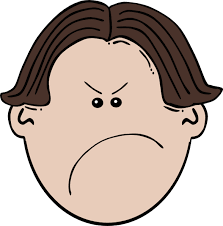 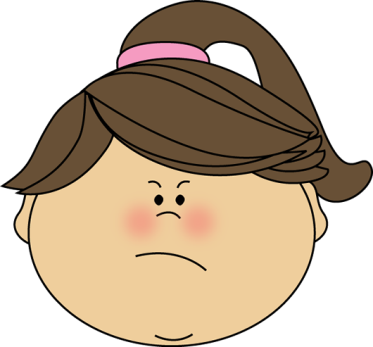                                              Το παιχνίδι του θυμούΓια κάθε         πες ενα πράγμα ή μια κατάσταση που σε θυμώνει πολύ.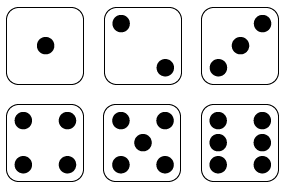 Για κάθε        πες  κάτι που μπορείς να κάνεις για να ηρεμήσεις όταν νιώθεις θυμό.Για κάθε      πες εναν τρόπο, με τον οποιό μπορείς να δείξεις αυτοέλεγχο, όταν είσαι στο σχολείο.Για κάθε     περιέγραψε μια στιγμή, που ήταν δύσκολο για εσένα να δείξεις αυτοέλεγχο.Για κάθε     περιέγραψε μια όχι και τόσο καλή επιλογή που έκανες, όταν ήσουν θυμωμένος.Για κάθε     περιέγραψε μια καλή επιλογή που μπορείς να κάνεις, όταν είσαι θυμωμένος.